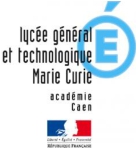 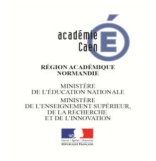 Marché public à procédure adaptée de travauxSOMMAIREArticle 1 : définition du marché	………………...…………………………………………………p2Article 2 : modalité de la consultation	………………...…………………………………………………p2Article 3 : variantes et options	………………...…………………………………………………p2Article 4 : dossier de consultation	………………...…………………………………………………p2Article 5 : contenu des plis	………………...…………………………………………………p3Article 6 : modalité de remise des offres	………………...…………………………………………………p3Article 7 : validité des offres	………………...…………………………………………………p3Article 8 : examen des candidatures et des offres	………………...…………………………………………………p4Lycée Général et Technologique Marie Curie  – 16 Rue Octave Gréard - 14504 VIRE NORMANDIE Cedex02.31.68.09.71 – : 02.31.68.12.74 int.0141555p@ac-caen.frhttp://lyceemariecurie.etab.ac-caen.frPage 1 / 4Article  1 : définition du marché1-1   ObjetLa consultation porte sur la prestation suivante :peinture.La prestation est répartie en 3 lotsLot1 : peinture de couloirs Lot2 : peinture de solLot3 : peinture de portes et fenêtres1-2   Type de marchéLe marché fait l'objet d’un accord cadre avec émission de bons de commande passés en application de l'article R2162-13 et R2162-14 du code de la commande publique.1-3   Durée du marchéLe marché est conclu jusqu’à exécution complète de la prestation au plus tard au 31/12/2019.Article 2 : modalité de la consultation2.-1  Procédure de consultationLe présent contrat est passé selon la procédure adaptée. Chaque candidat peut soumissionner pour un ou plusieurs lots. Dans le dernier cas, le candidat doit présenter une offre par lot. En cas de proposition pour plusieurs lots, un acte d’engagement est exigé pour chaque lot.Le pouvoir adjudicateur retiendra un titulaire par lot. Plusieurs lots pourront être attribués à un même fournisseur. 2.-2  AcceptationLe dossier de consultation doit être accepté sans aucune modification. Article 3 : variantesLes variantes ne sont pas autorisées. Article 4 : dossier de consultation4.-1	Retrait des dossiers de consultationLe dossier de consultation est remis aux candidats sous forme électronique : le dossier peut être téléchargé à partir de la plateforme de dématérialisation àl’adresse suivante : http://mapa.aji-france.com4.-2	Pièces constitutives du dossier-	Règlement de consultation-	Acte d'engagement-	Cahier des Clauses Administratives Particulières (CCAP)-	Cahier des Clauses Techniques Particulières (CCTP)-	Bordereau des prix unitaires (BPU) et des quantités estimatives (DQE)4-3	Modification du dossier et renseignements complémentairesLe pouvoir adjudicateur se réserve le droit d’apporter des modifications de détail au dossier de consultation. Celles ci seront communiquées au plus tard 5 jours avant la date limite de remise des offres.Pour obtenir tous renseignements complémentaires, les candidats doivent en faire la demande sur la plate forme au plus tard 7 jours avant la date limite de remise des offres. La réponse apportée sera communiquée à l’ensemble des candidats, au plus tard 5 jours avant la date de remise des offres.Lycée Général et Technologique Marie Curie  – 16 Rue Octave Gréard - 14504 VIRE NORMANDIE Cedex02.31.68.09.71 – : 02.31.68.12.74 int.0141555p@ac-caen.frhttp://lyceemariecurie.etab.ac-caen.fr2/4Article 5 : contenu des plisChaque candidat devra produire un dossier complet comprenant les pièces suivantes complétées en français le cas échéant, datées et signées :Pièces de candidatures facultatives :-	la lettre de candidature dûment complétée (DC1) ;-	la déclaration du candidat (DC2) ;Pièces constituant l’offre :-	un acte d’engagement (pour chaque lot auquel le candidat soumissionne) ;-	le bordereau des prix unitaires et des quantités estimatives ;-	les fiches techniques de chaque produit à fournir -	tout document permettant d’apprécier les offres du fournisseur, présentation de l’ entreprise , de l’ état du parc véhicule.Pièces complémentaires en cas d’attribution :-	une attestation de vigilance délivrée en ligne sur le site de l'Urssaf ;-	une attestation fiscale justifiant de la régularité de sa situation fiscale (paiement de la TVA et de l'impôt sur lerevenu ou sur les sociétés) et qui peut être obtenue :- en ligne via le compte fiscal (espace abonné professionnel) pour les entreprises soumises à l'impôt sur les sociétés (IS) et assujetties à la TVA ;- auprès du service des impôts via le formulaire n°3666 pour les entreprises soumises à l'impôt sur le revenu, notamment les entrepreneurs individuels (artisan, micro-entrepreneur par exemple) ;-	un certificat attestant de la régularité de sa situation au regard de l'obligation d'emploi de travailleurs handicapés.Article 6 : modalité de remise des offres6-1 réception des offresLes offres des candidats devront être reçues à lycée Marie Curie au plus tard le 20/09/2019 à 17H00. Elles devront parvenir par voie électronique, sous peine de nullité.6-2	Offres remises par voie électroniqueLes candidats sont invités à s’inscrire et transmettre les documents sur la plate-forme de dématérialisation à l’adresse suivante : http://mapa.aji-france.comLes candidats devront respecter les modalités du code de la commande publique relatives à la dématérialisation des procédures de passation des marchés publics .Lycée Général et Technologique Marie Curie  – 16 Rue Octave Gréard - 14504 VIRE NORMANDIE Cedex02.31.68.09.71 – : 02.31.68.12.74 int.0141555p@ac-caen.frhttp://lyceemariecurie.etab.ac-caen.frPage 3 / 4Article 7 : validité des offresLe délai de validité des offres est de 30 jours à compter de la date limite de remise des offres. Article 8 : examen des candidatures et des offresAvant de procéder à l’analyse des candidatures, si le pouvoir adjudicateur constate que les pièces visées à l’article 5 sont manquantes ou incomplètes, celui-ci peut décider de demander à tous les candidats concernés de produire ou compléter ces pièces dans un délai de 24 heures maximum, par fax ou par mail suivi d’un envoi postal ou d’un dépôt dans le délai indiqué par le pouvoir adjudicateur.Les candidatures qui n’ont pas qualité pour présenter une offre ou qui ne contiennent pas les pièces mentionnées sont écartées. Sont également irrecevables les candidatures dont les capacités professionnelles, techniques et financières sont jugées insuffisantes.L’analyse  de  l’offre  de  base,  puis  de  l’offre  comportant  des  variantes,  sera  faite  pour  déterminer  l’offre économiquement la plus avantageuse à partir des critères d’attribution pondérés suivants :Une note de 0 à 10 est affectée à chaque critère. L’addition des 2 notes permet de classer les entreprises par ordre décroissant. L‘offre économiquement la plus avantageuse est celle qui aura obtenu le nombre de points le plus élevé.Le critère « prix » :Exemple de notation pour le critère prix (le mode de calcul étant identique pour chacun des trois critères) : offre tarifaire du candidat A : 80 ; offre tarifaire du candidat B : 115 ; offre tarifaire du candidat C : 95Les critères « qualité du service » :Lycée Général et Technologique Marie Curie  – 16 Rue Octave Gréard - 14504 VIRE NORMANDIE Cedex02.31.68.09.71 – : 02.31.68.12.74 int.0141555p@ac-caen.frhttp://lyceemariecurie.etab.ac-caen.frPage 4 / 4REGLEMENT DE LA CONSULTATION (RC)REGLEMENT DE LA CONSULTATION (RC)Pouvoir AdjudicateurEntité représentée par Monsieur LE BORGNEProviseurLGT Marie Curie16 rue Octave Gréard14500 Vire NormandieTél. : 02 31 68 09 71Fax : 02 31 68 04 60Mail : int.0141555p@ac-caen.frObjet de la consultationPEINTUREProcédure de consultationMarché passé en application de l’article L 2123-1 de l’ ordonnance 2018-1074 et de l’article R 2131-12 du décret n°2018-1075 du 3 décembre 2018 relatif au code de la commande publique.Date d’envoi de l’avis àpublication6 septembre 2019 à 10 heuresDate et heure de remisedes offres    20 septembre 2019 à 17 heuresCritèresPondérationCritère « Prix »Apprécié à travers les indications portées dans le  bordereau des prix unitaires et dans le détail estimatif non contractuel60 %Critère « Qualité du service »Apprécié à l’aide des indications portées dans le mémoire technique du candidat.40 %CandidatNombre de points obtenu pour le critèreprixDétail du calculPondérationNote pondérée obtenue pour le  critère prix (note globale sur 20)A10-60 %12B6,96(80/115) x 1060 %8.35C8,42(80/95) x 1060 %10.10AppréciationSignificationNombrede pointsInsuffisantl’offre est conforme, mais le contenu ne répond pas aux attentes2Partiellementinsuffisantle contenu de l’offre ne répond que partiellement aux attentes4Suffisantl’offre répond aux attentes minimales, mais ne présente aucun avantage particulier par rapport aux besoins6Bonl’offre répond aux attentes et présente un minimum d’avantages particuliers par rapport aux besoins8Très intéressantl’offre répond aux attentes avec beaucoup d’avantages particuliers par rapport aux besoins10